ПЕРЕЛІК ПИТАНЬ ДО ЕКЗАМЕНУз навчальної дисципліни«Вимірювання електричних та неелектричних величин в технічних системах»для здобувачів вищої освіти освітнього ступеня «бакалавр»спеціальності 152 «Метрологія та інформаційно-вимірювальна техніка»освітньо-професійна програма «Комп’ютеризовані інформаційно-вимірювальні системи»факультет комп’ютерно-інтегрованих технологій, мехатроніки і робототехнікикафедра метрології та інформаційно-вимірювальної технікиСхвалено на засіданні кафедри метрології та інформаційно-вимірювальної техніки29 серпня 2020 р., протокол № 5Розробник: старший викладач кафедри метрології та інформаційно-вимірювальної техніки ОМЕЛЬЧУК Ігор Житомир2020Перелік питаньз навчальної дисципліни «Вимірювання електричних та неелектричних величин в технічних системах»за спеціальністю 152 «Метрологія та інформаційно-вимірювальна техніка»освітнього ступеня «бакалавр»№ п/пЗміст питання1Основою класу точності засобу вимірювальної техніки є2Як називається похибка, що характеризує відхилення результату вимірювання від істинного значення вимірювальної величини3Як називаються дії, що проводяться із засобом вимірювальної техніки, з метою встановлення і підтвердження його придатності до застосування4Яка похибка може бути обчислена як різниця між результатом вимірювання Х та істинним значенням вимірювальної величини Х0  за формулою  = Х– Х0 5Яка похибка обчислюється як відношення абсолютної похибки засобу вимірювальної техніки  до нормованого значення ХN шкали приладу за формулою 6Яка похибка обчислюється як відношення абсолютної похибки вимірювання  до істинного значення а вимірювальної величини за формулою 7Яка похибка залежить від конструкції та технології виготовлення засобів вимірювальної техніки, що застосовуються8Яка похибка обумовлюється органами відчуття спостерігача9Яка похибка залежить від недосконалості методу вимірювання10Значення величини знайдене експериментальним шляхом та настільник наближене до істинного значення, що його можна використати замість істинного для конкретної мети 11Значення величини знайдене за допомогою вимірювання 12Значення величини, яке ідеально відображає властивості об’єкта 13Величина, що характеризує відхилення результату вимірювання від істинного значення вимірювальної величини 14Близькість результату вимірювання до істинного значення вимірювальної фізичної величини15Різниця між результатом вимірювання X та істинним значенням X0 вимірювальної величини Δ = X- X016Відношення абсолютної похибки ЗВТ Δ до нормованого значення XN шкали приладу 17Відношення абсолютної похибки Δ до дійсного значення фізичної величини Xд 18Головною характеристикою якості вимірювання вважають19Робочий діапазон – це:20Повний діапазон – це:21Основними метрологічними параметрами засобів вимірювальної техніки є22Основними метрологічними характеристиками засобів вимірювальної техніки є23Метрологічний параметр, що характеризує здатність ЗВТ реагувати на зміну вхідного сигналу24Мінімальна зміна значення вимірювальної величини, яка спроможна викликати мінімальну зміну показів називається25Різниця між показами приладу на фіксованій точці шкали при плавному підході до неї від початкової та кінцевої позначки шкали: b=(Xmin-Xmax) називається26Виникнення випадкової похибки обумовлюється27Виникнення систематичної похибки обумовлюється28Статична характеристика29Випадкова похибка30Систематична похибка31Довірчий інтервал32Груба похибка вимірювання це33Як називається похибка, що викликається факторами, які діють однаковим чином при багаторазовому повторенні одних і тих же вимірів34Як називаються похибки, що викликаються рядом причин, дія яких неоднакова в кожному досліді і не може бути врахована, при цьому вони мають різні значення навіть для вимірювань, виконаних однаковим чином35Статична характеристика36Систематична похибка це37Область значень шкали приладу, що обмежена її початковим і кінцевим значеннями, – це:38Область значень вимірюваної величини, для якої нормовані межі похибки приладу, – це:39Метрологічна характеристика ЗВТ, що встановлює залежність y = f(x) інформативного параметра вихідного сигналу у вимірювального перетворювача від інформативного параметра вхідного сигналу х.40Як називається похибка, що істотно перевищує очікувану за даних умов41Метрологічна характеристика приладу, що відображає його здатність реагувати на зміну вимірюваної величини42Основна метрологічна характеристика приладу, що визначає допустимі значення похибок, які впливають на точність вимірювання43Як називаються дії, що проводяться із засобом вимірювальної техніки, з метою встановлення і підтвердження його придатності до застосування44Як називається результат вимірювання фізичної величини, що отриманий шляхом багаторазових вимірювань45Яка похибка обумовлюється органами відчуття спостерігача46Сумісні вимірювання це: 47Одночасні вимірювання двох або більше різнойменних величин для виявлення залежності між ними називають:48Покази вольтметр, що має шкалу, проградуйовану в діапазоні 0...100 В становлять 52 В, позначення класу точності на шкалі приладу 1,5. Обчислити відносну похибку вимірювання.49Покази амперметра, що має шкалу, проградуйовану в діапазоні 0...5 А становлять 1,3 А, позначення класу точності на шкалі приладу 1,5. Обчислити абсолютну похибку вимірювання.50Покази вольтметра, що має шкалу, проградуйовану в діапазоні        -6...+6 В становлять 3 В, позначеннях класу точності на шкалі приладу 2,5. Обчислити відносну похибку вимірювання.51Покази амперметра, що має шкалу, проградуйовану в діапазоні       -5...+5 А становлять 1,3 А, позначення класу точності на шкалі приладу 1,5. Обчислити абсолютну похибку вимірювання.52Визначити абсолютну та відносну похибку вимірювання сили струму 1 А, обумовлену неточністю вимірювального приладу класу точності 0,2 з межею вимірювання 5 А.53Визначити абсолютну похибку вимірювання фізичної величини 120  мВ, обумовлену неточністю вимірювального приладу класу точності 0,05/0,02 в діапазоні 0…150 мВ.54Визначити відносну похибку вимірювання фізичної величини 120 мВ, обумовлену неточністю вимірювального приладу класу точності 0,05/0,02 в діапазоні 0…150 мВ.55Визначити відносну похибку вимірювання напруги 5 В у діапазоні (0 - 10) В, якщо клас т очності приладу становить 1/0,5.56Визначити клас точності магнітоелектричного вольтметра з кінцевим значенням діапазону вимірювань Uk = 300 В, якщо граничне значення абсолютної похибки вимірювань постійне і дорівнює 1,5 В.57Визначити клас точності магнітоелектричного міліамперметра з кінцевим значенням діапазону вимірювань струму Ік = 0,5 мА, якщо граничне значення абсолютної похибки вимірювань постійно і дорівнює 0,015 мА.58Визначити значення граничної абсолютної похибки термометра, що має шкалу tmin = 0 °С – tmax = 60,0 °С і клас точності 0,6.59Лічильник електричної енергії має клас точності. Обчислити похибку, яку він може допустити протягом відліку 100 кВтгод. 60Таким умовним позначенням позначається: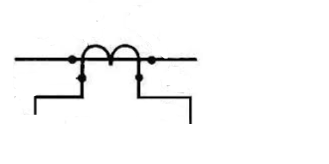 61Для чого використовується такий прилад?62Для чого використовується такий прилад?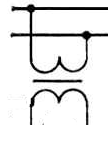 63Таким умовним позначенням позначається:64Оберіть правильну схему підключення однофазного лічильника електричної енергії65Маркування приладу СР4У означає:66Маркування приладу СА4У означає:67Для вимірювання споживання електричної енергії в яких колах призначений лічильник СА4У?68Для вимірювання споживання електричної енергії в яких колах призначений лічильник СА3У?69Яким приладом вимірюють постійний струм70Яким приладом вимірюють напругу в електричному колі постійного струму71Яким приладом вимірюють змінний струм72Яким приладом вимірюють напругу в електричному колі змінного струму73Яким приладом вимірюють опір резистивних елементів в електричному колі постійного струму74Яким чином включається амперметр в електричне коло змінного та постійного струму75Яким чином включається вольтметр в електричне коло змінного та постійного струму76Яким приладом вимірюють потужність в електричному колі77Прилади якої системи застосовують для вимірювання енергії в електричних колах змінного струму78Основою класу точності засобу вимірювальної техніки є79Як називається похибка, що характеризує відхилення результату вимірювання від істинного значення вимірювальної величини80Як називаються дії, що проводяться із засобом вимірювальної техніки, з метою встановлення і підтвердження його придатності до застосування8114. Яка похибка може бути обчислена як різниця між результатом вимірювання Х та істинним значенням вимірювальної величини Х0 за формулою Δ= Х–Х082Яка похибка обчислюється як відношення абсолютної похибки засобу вимірювальної техніки Δ до нормованого значення ХN шкали приладу за формулою 8316. Яка похибка обчислюється як відношення абсолютної похибки вимірювання Δ до істинного значення а вимірювальної величини за формулою 84Яка похибка залежить від конструкції та технології виготовлення засобів вимірювальної техніки, що застосовуються85Яка похибка обумовлюється органами відчуття спостерігача86Значення величини знайдене експериментальним шляхом та настільник наближене до істинного значення, що його можна використати замість істинного для конкретної мети87Значення величини знайдене за допомогою вимірювання88Значення величини, яке ідеально відображає властивості об’єкта89Величина, що характеризує відхилення результату вимірювання від істинного значення вимірювальної величини90Близькість результату вимірювання до істинного значення вимірювальної фізичної величини91Різниця між результатом вимірювання X та істинним значенням X0 вимірювальної величини Δ= X- X092Відношення абсолютної похибки ЗВТ Δ до нормованого значення XN шкали приладу 93Головною характеристикою якості вимірювання вважають94Яким чином включається амперметр в електричне коло змінного та постійного струму95Яким чином включається вольтметр в електричне коло змінного та постійного струму96Значення величини знайдене експериментальним шляхом та настільник наближене до істинного значення, що його можна використати замість істинного для конкретної мети:97Значення величини знайдене за допомогою вимірювання: 98Значення величини, яке ідеально відображає властивості об’єкта: 99Величина, що характеризує відхилення результату вимірювання від істинного значення вимірювальної величини: 100Близькість результату вимірювання до істинного значення вимірювальної фізичної величини:101Різниця між результатом вимірювання X та істинним значенням X0 вимірювальної величини Δ = X- X0:102Відношення абсолютної похибки ЗВТ Δ до нормованого значення XN шкали приладу :103Відношення абсолютної похибки Δ до дійсного значення фізичної величини Xд :104Головною характеристикою якості вимірювання вважають:105Робочий діапазон – це:106Повний діапазон – це:107Основними метрологічними параметрами засобів вимірювальної техніки є:108Основними метрологічними характеристиками засобів вимірювальної техніки є:109Метрологічний параметр, що характеризує здатність ЗВТ реагувати на зміну вхідного сигналу:110Мінімальна зміна значення вимірювальної величини, яка спроможна викликати мінімальну зміну показів називається:111Різниця між показами приладу на фіксованій точці шкали при плавному підході до неї від початкової та кінцевої позначки шкали: 
b = (Xmin-Xmax) називається:112Виникнення випадкової похибки обумовлюється:113Виникнення систематичної похибки обумовлюється:114Статична характеристика:115Випадкова похибка:116Систематична похибка:117Довірчий інтервал:118Груба похибка вимірювання це:119Як називається похибка, що викликається факторами, які діють однаковим чином при багаторазовому повторенні одних і тих же вимірів?120Як називаються похибки, що викликаються рядом причин, дія яких неоднакова в кожному досліді і не може бути врахована, при цьому вони мають різні значення навіть для вимірювань, виконаних однаковим чином?121Статична характеристика:122Систематична похибка це:123Область значень шкали приладу, що обмежена її початковим і кінцевим значеннями, – це:124Область значень вимірюваної величини, для якої нормовані межі похибки приладу, – це:125Метрологічна характеристика ЗВТ, що встановлює залежність y = f(x) інформативного параметра вихідного сигналу у вимірювального перетворювача від інформативного параметра вхідного сигналу х:126Як називається похибка, що істотно перевищує очікувану за даних умов?127Метрологічна характеристика приладу, що відображає його здатність реагувати на зміну вимірюваної величини:128Основна метрологічна характеристика приладу, що визначає допустимі значення похибок, які впливають на точність вимірювання:129Як називаються дії, що проводяться із засобом вимірювальної техніки, з метою встановлення і підтвердження його придатності до застосування?130Як називається результат вимірювання фізичної величини, що отриманий шляхом багаторазових вимірювань?131Яка похибка обумовлюється органами відчуття спостерігача?132Наука починається там де…133Метрологія включає в себе:134Метрологічне забезпечення це:135Метрологію поділяють на:136Предметом метрології є:137Методи метрології це:138Засоби метрології це:139Єдність вимірювань це:140Фізична величина це:141Об’єкт вимірювання це:142Розмір фізичної величини це:143Шкала Цельсію має в нульовій точці:144Шкала Кельвіна має в нульовій точці:145В міжнародній системі СІ прийнято вимірювати температуру в:146Потрійний стан води це:147Точність це:148Формула  описує:149Формула  описує150Формула δ описує151Прецизійність приладу це:152Похибки класифікують як:153Формула  описує:154Середнє квадратичне відхилення характеризує:155Похибки та прецизійність приладів контролюються за допомогою:156Етапи проведення вимірювань та їх послідовність наступні:157Засіб вимірювальної техніки це:158Вимірювальний перетворювач це:159Вимірний механізм це:160Показуючий пристрій це: